Положениео проведении краевого конкурса по английскому языку «Sound Мастер»Тема конкурса: «Life at TikTok».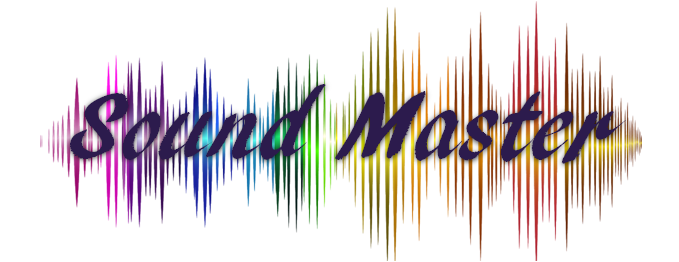 1. Общие положения  Настоящее положение определяет цель, порядок подготовки и проведения конкурса озвучивания видеороликов на английском языке среди обучающихся и педагогов общеобразовательных учреждений г. Перми и Пермского края, условия участия в конкурсе и требования к конкурсным материалам.2. Цель и задачи конкурса2.1 Конкурс проводится с целью повышения мотивации учащихся к изучению английского языка.2.2  Задачи конкурса:способствовать организации условий для развития творческих способностей, повышения познавательной активности учащихся и интереса к изучению иностранных языков;развивать у учащихся информационно-коммуникационные компетентности;обеспечить деятельностное изучение учащимися иностранного языка с помощью различных Интернет-сервисов.3. Организация и проведение3.1  Конкурс проводится в дистанционном формате с 31 января по 6 марта 2022 г.:прием заявок и конкурсных материалов с 31 января по 27 февраля  2022 г.работа жюри с 28 февраля по 6 марта 2022 г.подведение итогов конкурса и размещение результатов  с 7 по 10 марта 2022 г.3.2 Конкурс проводится в рамках реализации плана мероприятий сетевых    образовательных проектов на 2021-2022учебный год.3.3 Организатором Конкурса является МАОУ «Многопрофильная школа   «Приоритет»» г. Перми и оргкомитет (жюри), в состав которого входит творческая группа учителей английского языка (куратор Оксана Юрьевна Чучумова,        конт. тел. 8 902 64 38 938; эл. почта chuchumova@mail.ru)3.4 Оргкомитет (жюри) содействует реализации целей и задач конкурса, осуществляет всю  организационную работу:определяет даты, порядок проведения, регламент работы;определяет  номинации;разрабатывает и утверждает критерии и требования;подбирает предоставляет фрагменты мультфильмов для озвучивания;  подтверждает заявку на участие в конкурсе;  размещает ролики для оценки жюри и зрительского голосования  в официальной группе конкурса в социальной сети ВКОНТАКТЕ (https://vk.com/smprioritet);  проводит оценку работ;  подводит итоги конкурса и публикует их в группе конкурса в ВК;  осуществляет награждение участников и победителей (рассылка наградных документов  в электронном виде).3.5  Оргкомитет (жюри) оставляет за собой право не обсуждать итоги конкурса и не вступать в переписку по данному вопросу.4. Условия участия4.1  К участию в конкурсе приглашаются обучающиеся 5-11 классов, а также учителя английского языка города Перми и Пермского края.4.2  Участие индивидуальное или групповое (до 5-х человек). Количество участников от одного ОУ не ограничено. Один участник (команда) может принять участие в конкурсе ТОЛЬКО с одной конкурсной работой.  4.3  Присылая свою работу на конкурс, автор (команда авторов) автоматически дают право организаторам конкурса на использование персональных данных участников (ФИО, класс, название ОУ) и присланного материала (в том числе - на размещение в сети Интернет). 4.4  Оценивание конкурсных материалов будет проводиться по следующим группам:5-7 классы (индивидуально/ команда не более 5 человек)8-9 классы (индивидуально/ команда не более 5 человек)10-11 классы (индивидуально/ команда не более 5 человек)учителя английского языка (индивидуально/ команда не более 5 человек)команда MIX-1(не более 5 человек): учащиеся разных возрастных группкоманда MIX-2(не более 5 человек): учитель(я) с обязательным участием в озвучке + учащиеся  по решению жюри могут быть введены различные номинации.4.5  Тема конкурса « Life at TikTok».         Ролики, содержание которых не соответствует теме, на конкурс НЕ ПРИНИМАЮТСЯ. 4.6  Для участия в конкурсе участник (команда) должны представить конкурсный материал, соответствующий теме конкурса и заявку в Word (Приложение 1,2,3,4,5). Заявки в PDF не принимаются.4.8 Конкурсный материал представляет собой видеоролик (один из предложенных организатором фрагментов мультфильмов), озвученный участником или участниками на английском языке.         Участники самостоятельно выбирают и скачивают один из роликов по ссылке, которая будет открыта для доступа с 31.01.2022: https://drive.google.com/drive/folders/1CrHrIIS4dF3dzrn_L2cvKFZztbS4-O3l?usp=sharing        Ссылка на  папку с роликами будет также размещена в группе конкурса Sound Master в ВК (https://vk.com/smprioritet).4.9 Заявка в Word, включающая активную ссылку на готовый ролик с открытым доступом, размещённый в любом облачном сервисе, отправляется до 27.02.2022 включительно на электронную почту sm.prioritet@gmail.com   4.10. В теме письма должно быть указано название ОУ /например: СОШ № 1111 г.Перми/.   4.11 В названии файла заявки должны быть указаны фамилия участника или название творческой команды, ОУ, населённый пункт (например: Иванов_СОШ №5_Пермь).        4.12 Все участники конкурса должны быть участниками официальной  группы конкурса Sound Master в ВК (https://vk.com/smprioritet).5.  Требования к конкурсным работам 5.1. На конкурс принимаются только видеоматериалы, предоставленные организаторами и  озвученные участниками (с авторским текстом участников на английском языке). Обрезка роликов не допускается.5.2.  Технические требования к видеоролику:1.  Формат видео: MP4, AVI.2.  Минимальное разрешение видеоролика – HD (720).      Размер видео не более 1 ГБ.3. Ролик должен просматриваться без скачивания.4. Видеоролики должны начинаться с информационной заставки (интро) с названием конкурса, ФИО участника или названием команды, название ОУ, населённый пункт и логотип ОУ. Продолжительность интро не дольше 10 секунд.5. Звуковое сопровождение видеороликов кроме голосов участников должно сопровождаться музыкой и подходящими звуковыми/шумовыми эффектами. 5.3     На конкурс не принимаются ролики не соответствующие заявленной теме, а             также ролики рекламного характера, содержащие ненормативную лексику,            оскорбляющие достоинство и чувства других людей.Критерии оценивания творческих работ   соответствие теме;   оригинальность текста:   эмоциональность озвучивания;логичность и законченность диалогов;языковая грамотность;произношение;соответствие текста видеоряду;креативность дополнительного звукового сопровождения;дополнительные баллы жюри.6. Определение победителей, награждение.6.1. По результатам конкурса будут определены 3 победителя (индивидуальных и командных) по следующим категориям: 5-7 классы; 8-9 классы, 10-11 классы, учителя, команды MIX-1,2).   6.2.  Количество победителей в каждой номинации может быть изменено по решению жюри.6.3.  Все участники, приславшие конкурсные материалы, получат сертификаты за участие в конкурсе. 6.4.   Победители будут отмечены дипломами 1, 2, 3 степени.6.5. Педагоги, подготовившие победителей и призёров получат благодарственные письма. 6.6. При групповом участии диплом или сертификат оформляется один на команду с указанием всех ФИО участников.   6.7. Все наградные материалы будут доступны для скачивания в электронном виде по ссылке, размещённой в группе конкурса в ВКонтакте (https://vk.com/smprioritet)7. Срок действия Положения7.1.  Действительно до внесения изменений.7.2. Организатор оставляет за собой право вносить изменения в настоящий документ без дополнительных уведомлений. Изменения вступают в силу с момента их опубликования, если в них не указано иное. 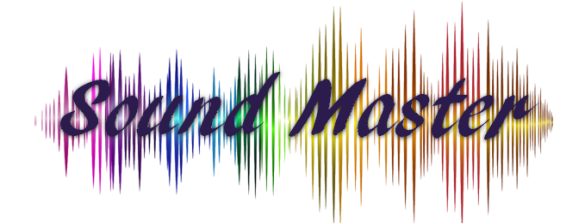            Приложение 1.                                                                                             Заявка на участие в конкурсе «Sound Мастер»                                             Индивидуальное участие (учащиеся):                                              Возрастная группа:_______ классы   Приложение 2.                                                                                             Заявка на участие в конкурсе «Sound Мастер» Командное участие (учащиеся):Возрастная группа:_______ классыПриложение 3.                                                                                             Заявка на участие в конкурсе «Sound Мастер» Индивидуальное или командное участие (учителя):   Приложение 4.                                                                                             Заявка на участие в конкурсе «Sound Мастер» Командное участие (команда MIX-1) – ученики разных параллелей смешанных возрастных групп:   Приложение 5.                                                                                             Заявка на участие в конкурсе «Sound Мастер» Командное участие (команда MIX-2) – ученики + учитель(я):Фамилия и имя участника полностьюКласс  ФИО  руководителя (полностью)Должность руководителя  Эл. почта руководителяКонтактный телефон руководителяОУ - сокращённое название (например: МАОУ "СОШ № 1111" г. Перми)Ссылка на видеоролик  в облачном  хранилище (!!! с открытым доступом)Фамилия и имя участников полностью 1)2)3)4)5)Класс  Название командыФИО  руководителя (полностью)Должность руководителя  Эл. почта руководителяКонтактный телефон руководителяОУ - сокращённое название (например: МАОУ "СОШ № 1111" г. Перми)Ссылка на видеоролик  в облачном  хранилище (!!! с открытым доступом)ФИО  участника (участников) полностьюДолжность(и)  Например: Учитель англ. языкаНазвание командыЭл. почта Контактный телефонОУ - сокращённое название (например: МАОУ "СОШ № 1111" г. Перми)Ссылка на видеоролик  в облачном  хранилище (!!! с открытым доступом)Фамилия, имя обучающегося КлассУчастник 1 Участник 2 Участник 3 Участник 4 Участник 5Название командыФИО и должность руководителя Эл. почтаКонтактный телефонОУ - сокращённое название (например: МАОУ "СОШ № 1111" г. Перми)Ссылка на видеоролик  в облачном  хранилище (!!! с открытым доступом)Обучающиеся(ФИ полностью, класс)Учителя(ФИО полностью,  должность)Участник 1 Участник 2 Участник 3 Участник 4 Участник 5Название командыФИО и должность руководителя Эл. почтаКонтактный телефонОУ - сокращённое название (например: МАОУ "СОШ № 1111" г. Перми)Ссылка на видеоролик  в облачном  хранилище (!!! с открытым доступом)